Publicado en Madrid el 04/08/2022 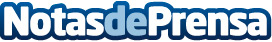 Siete consejos para unas vacaciones saludables y sobrevivir al verano más caro de la historiaLa salud mental protagoniza la época estival de este año como consecuencia del estrés derivado del aumento del coste de vida que se suma a los ya habituales problemas relacionados con la imagen física, la desconexión digital o el trastorno afectivo estacional. Evitar el "efecto Instagram", utilizar el método KonMari para hacer las maletas y respetar la huella ambiental, entre otros, permitirán disfrutar de un verano saludable y contribuir a una buena salud mental, física y financiera.
Datos de contacto:Cristina Blanco914 11 58 68Nota de prensa publicada en: https://www.notasdeprensa.es/siete-consejos-para-unas-vacaciones-saludables Categorias: Viaje Sociedad Turismo Recursos humanos Bienestar http://www.notasdeprensa.es